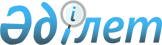 О подписании Соглашения между Правительством Республики Казахстан и Правительством Российской Федерации о транзите нефтиПостановление Правительства Республики Казахстан от 29 мая 2002 года N 586

      Правительство Республики Казахстан постановляет: 

      1. Одобрить прилагаемый проект Соглашения между Правительством Республики Казахстан и Правительством Российской Федерации о транзите нефти. 

      2. Уполномочить Заместителя Премьер-Министра Республики Казахстан Масимова Карима Кажимкановича подписать от имени Правительства Республики Казахстан Соглашение между Правительством Республики Казахстан и Правительством Российской Федерации о транзите нефти. 

      3. Признать утратившим силу постановление Правительства Республики Казахстан от 27 ноября 2001 года N 1529  P011529_  "О подписании Соглашения между Правительством Республики Казахстан и Правительством Российской Федерации о транзите нефти".     4. Настоящее постановление вступает в силу со дня подписания.       Премьер-Министр      Республики Казахстан                                                                Проект                               Соглашение               между Правительством Республики Казахстан и          Правительством Российской Федерации о транзите нефти     Правительство Республики Казахстан и Правительство Российской Федерации, далее именуемые Сторонами, 

       руководствуясь Соглашением между Правительством Республики Казахстан и Правительством Российской Федерации о сотрудничестве и развитии топливно-энергетических комплексов от 25 декабря 1993 года, Соглашением между Правительством Республики Казахстан и Правительством Российской Федерации о техническом и экономическом сотрудничестве и интеграции в нефтегазовых отраслях от 25 февраля 1997 года, Соглашением о проведении согласованной политики в области транзита нефти и нефтепродуктов по магистральным трубопроводам от 12 апреля 1996 года, Соглашением о единых условиях транзита через территории государств-участников Таможенного союза от 22 января 1998 года, Соглашением о порядке транзита через территории государств-участников Содружества Независимых Государств от 4 июня 1999 года, 

      исходя из заинтересованности в развитии и углублении дальнейшего взаимовыгодного сотрудничества в области транзита нефти, 

      согласились о нижеследующем: 



 

                               Статья 1 



 

      Стороны сотрудничают в области транзита нефти, осуществляемого трубопроводным и другими видами транспорта, на основании взаимной выгоды и с учетом экономических интересов друг друга.     Настоящее Соглашение определяет порядок, условия и общие принципы транзита нефти по территориям государств Сторон.                              Статья 2     Для реализации настоящего Соглашения Стороны назначают компетентные органы:     с Казахстанской Стороны - Министерство энергетики и минеральных                               ресурсов Республики Казахстан,      с Российской Стороны    - Министерство энергетики Российской                               Федерации. 



 

                                Статья 3 



 

      Стороны предоставят гарантированную возможность осуществления долгосрочного транзита нефти через территории государств Сторон по действующей системе транспорта, в том числе по системе магистральных нефтепроводов в согласованном количестве. 



 

                               Статья 4 



 

      Стороны способствуют разработке и осуществлению проектов по расширению и реконструкции действующих систем магистральных нефтепроводов, а также перспективных проектов транспортировки нефти по новым экспортным направлениям, в том числе по направлению "порт Приморск". 



 

                               Статья 5 



 

      Направления транзита казахстанской нефти и ее количество определяются на основании заявок компетентного органа Казахстанской Стороны и графиков транзита нефти. 



 

                               Статья 6 



 

      Российская Сторона гарантированно предоставляет возможность осуществления транзита казахстанской нефти через территорию Российской Федерации по системе магистральных нефтепроводов, а Казахстанская Сторона гарантированно обеспечит возможность поставки нефти в режиме транзита в течение всего срока действия настоящего Соглашения в следующем количестве: 

      по нефтепроводу Атырау-Самара - не менее 15 млн. тонн в год; 

      по системе нефтепроводов Махачкала-Тихорецк-Новороссийск - не менее 2,5 млн. тонн в год. 



 

                               Статья 7 



 

      Казахстанская Сторона гарантированно предоставляет возможность осуществления транзита российской нефти через территорию Республики Казахстан по существующим и создаваемым системам магистральных нефтепроводов. 

      Направления поставок российской нефти через территорию Республики Казахстан и ее количество определяются на основании заявленного компетентным органом Российской Стороны объема нефти и графиками транспортировки нефти для экспорта. 



 

                               Статья 8 



 

      Транзит казахстанской нефти по нефтепроводу Тенгиз-Новороссийск Каспийского Трубопроводного Консорциума (КТК) осуществляется в соответствии с технической возможностью системы и договорами, заключаемыми между хозяйствующими субъектами - закрытым акционерным обществом "КТК-Р" (Россия) и закрытым акционерным обществом "КТК-К" (Казахстан) и поставщиками нефти Республики Казахстан и Российской Федерации. 



 

                               Статья 9 



 

      Услуги по транспортировке нефти в режиме транзита через территории государств Сторон осуществляются на основании договоров (контрактов) между хозяйствующими субъектами. 



 

                               Статья 10 



 

      Оплата услуг по осуществлению транзита нефти по территории государств Сторон производится по тарифам, утвержденным органами исполнительной власти Республики Казахстан и Российской Федерации. 



 

                               Статья 11 



 

      Право собственности на нефть, транспортируемую трубопроводным и другими видами транспорта, которая является объектом настоящего Соглашения, сохраняется за грузоотправителями в соответствии с договорами между хозяйствующими субъектами. 



 

                               Статья 12 



 

      Транспортировка нефти через таможенные территории государств Сторон осуществляется в соответствии с законодательством Республики Казахстан и законодательством Российской Федерации. 



 

                               Статья 13 



 

      В целях организации финансирования проектов и обеспечения возврата заемных средств при расширении существующих транзитных мощностей нефтепроводной системы одной из Сторон для транзита дополнительного объема нефти Стороны предоставят гарантии на осуществление поставок минимально необходимого объема нефти на соответствующий период. 

      В случае, если для транзита заявлено количество нефти, превышающее возможности существующих мощностей системы магистральных нефтепроводов, компетентные органы Сторон согласуют условия создания дополнительных мощностей и гарантии поставок соответствующих объемов нефти на период, обеспечивающий возврат заемных средств. 

      Достигнутые в рамках настоящей статьи договоренности оформляются отдельными протоколами, которые будут являться неотъемлемой частью настоящего Соглашения. 



 

                               Статья 14 



 

      В случае прерывания, сокращения или прекращения транзита по причине наступления обстоятельств непреодолимой силы компетентные органы Сторон проводят соответствующие консультации для согласования дальнейших совместных действий. При наступлении обстоятельств непреодолимой силы Сторона, для которой становится невозможным выполнение обязательств, установленных настоящим Соглашением, в течение трех рабочих дней оповещает об этом другую Сторону. 



 

                               Статья 15 



 

      Стороны оказывают взаимную помощь при ликвидации последствий стихийных бедствий, аварийных ситуаций и катастроф на объектах магистральных нефтепроводов путем направления специалистов, предоставления материально-технических ресурсов и спецтехники. 

      Каждая Сторона в соответствии со своим национальным законодательством обеспечивает принятие необходимых мер для беспрепятственного пересечения границ аварийно-восстановительными бригадами и временного ввоза оборудования, материалов и спецтехники, используемых для ликвидации последствий стихийных бедствий, аварийных ситуаций и катастроф на объектах магистральных нефтепроводов. 



 

                               Статья 16 



 

      Сотрудничество в рамках настоящего Соглашения осуществляется без ущерба для выполнения Сторонами обязательств по другим международным договорам и договоренностям, участниками которых являются Республика Казахстан и Российская Федерация. 



 

                               Статья 17 



 

      Споры между Сторонами относительно толкования и применения положений настоящего Соглашения разрешаются путем проведения консультаций и переговоров. 



 

                               Статья 18 



 

      Внесение изменений и дополнений в настоящее Соглашение осуществляется по согласованию Сторон и оформляется отдельными протоколами, которые будут являться неотъемлемой частью настоящего Соглашения. 



 

                               Статья 19 



 

      Настоящее Соглашение вступает в силу с даты его подписания и действует в течение 15 лет. Его действие автоматически продлевается на последующие пятилетние периоды. Действие настоящего Соглашения может быть прекращено по истечении 12 месяцев с даты получения одной из Сторон письменного уведомления другой Стороны о ее желании прекратить действие настоящего Соглашения.      После прекращения действия настоящего Соглашения его положения будут применяться до полного выполнения обязательств, возникших у Сторон в результате выполнения Соглашения.     Совершено в городе ___________ "__" _________года в двух экземплярах на русском и казахском языках, причем оба текста имеют одинаковую силу. В случае возникновения разногласий в толковании положений настоящего Соглашения Стороны будут использовать текст на русском языке.           За Правительство                За Правительство         Республики Казахстан            Российской Федерации(Специалисты: Склярова И.В.,              Мартина Н.А.)      
					© 2012. РГП на ПХВ «Институт законодательства и правовой информации Республики Казахстан» Министерства юстиции Республики Казахстан
				